Nombre: ____________________________________________ Clase: _________ NM / NS  Fecha: ____________________Ciencia y tecnologíaAntes de leer:¿Cuánto sabes de nuevas tecnologías y de redes sociales? ¿Realmente sabes usarlas? Piensa y discute las siguientes preguntas sobre diferentes aspectos del uso de la tecnología, Internet y redes sociales.¿Cómo puedes comprobar si una noticia compartida en Internet es genuina o falsa?¿Cómo afecta la tecnología a tu salud mental o física?¿Cuál es tu responsabilidad sobre las fotos que publicas?¿Qué información es realmente privada en WhatsApp, Facebook, Instagram, etc.? ¿Realmente desaparecen las fotos que mandas por Snapchat?¿Por qué es importante tu reputación digital?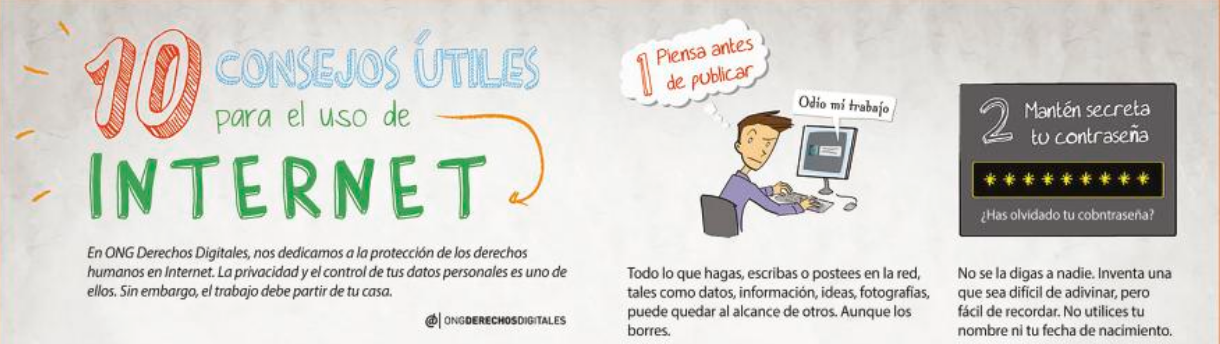 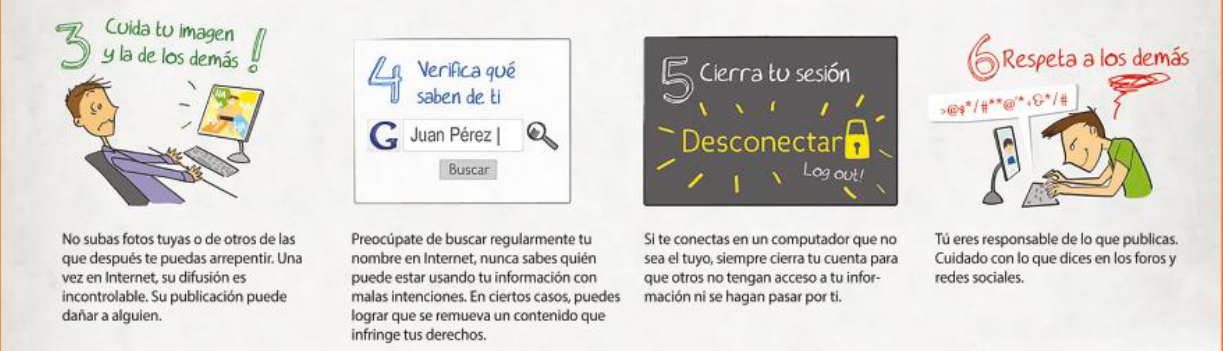 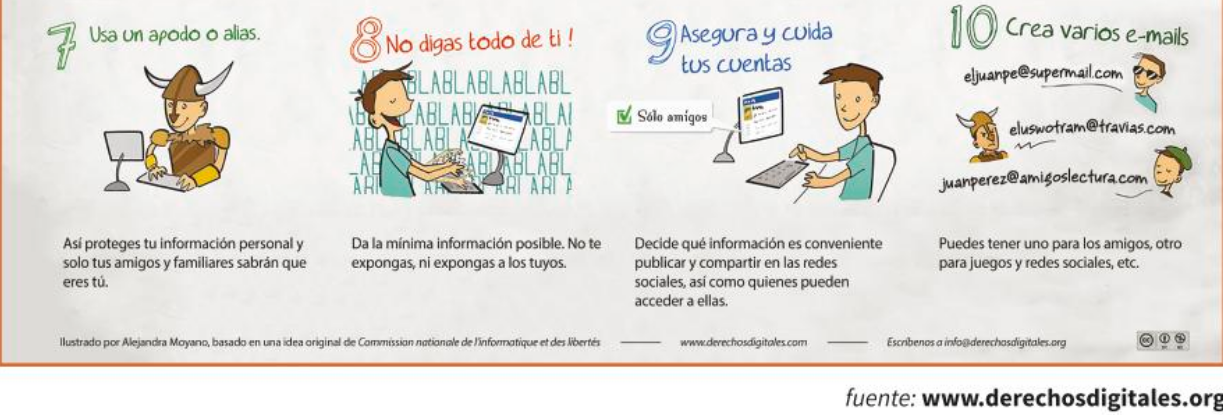 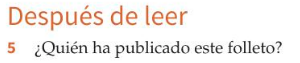 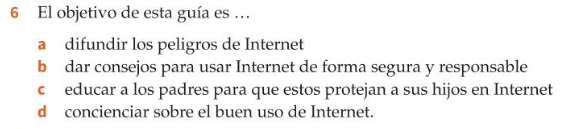 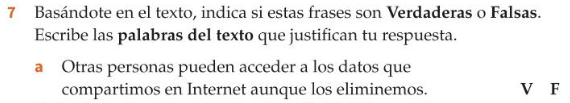 	__________________________________________________________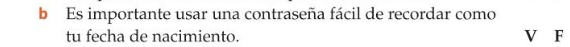 	___________________________________________________________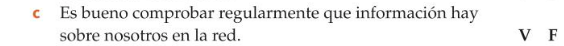 	___________________________________________________________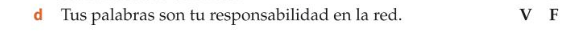 	___________________________________________________________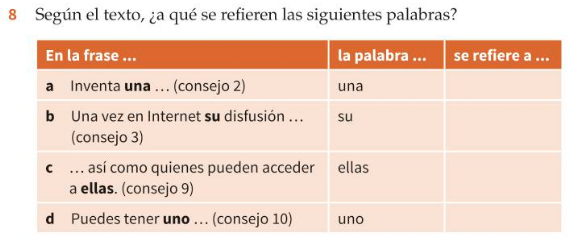 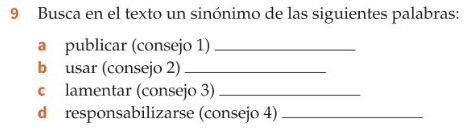 